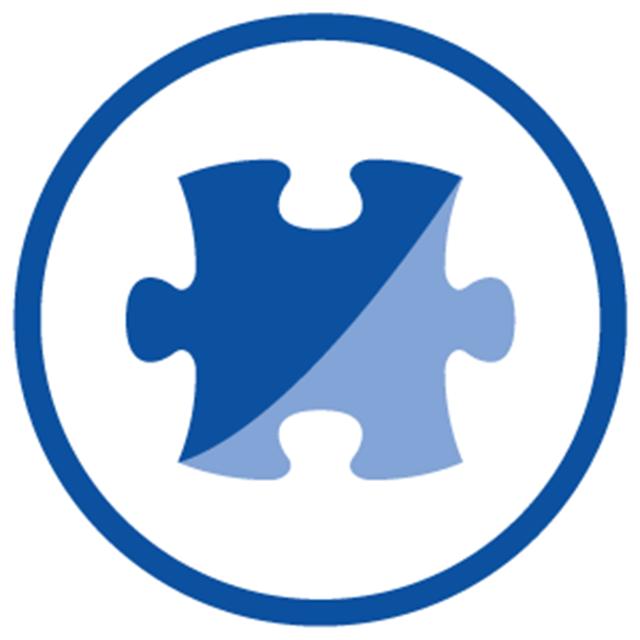 Konkurs Debat Oksfordzkich„Proszę mi nie przerywać!”Regulamin§ 1. OrganizatorOrganizatorami Konkursu Debat Oksfordzkich „Proszę mi nie przerywać!” (zwanego dalej Konkursem) są Punkt Informacji Europejskiej Europe Direct – Katowice, Centrum Dokumentacji Europejskiej Biblioteki Śląskiej w Katowicach oraz Team Europe.Przez organizację Konkursu rozumie się przeprowadzenie warsztatów, mających na celu przygotowanie młodzieży do wystąpienia w konkursie debatanckim, przygotowanie materiałów informacyjnych dotyczących tematyki konkursowej oraz organizację konferencji połączonej z Konkursem Debat Oksfordzkich.§ 2. Zasady KonkursuCelem Konkursu Debat Oksfordzkich „Proszę mi nie przerywać!”  jest promocja Unii Europejskiej oraz pogłębianie wiedzy młodzieży na temat jednego z jej priorytetów komunikacyjnych – migracji, gdyż zagadnienia z nim związane będą przedmiotem konkursu debat. Działanie jest skierowane do młodzieży szkół ponadgimnazjalnych z województwa śląskiego.Organizator odpowiedzialny jest za zrekrutowanie czterech szkół – uczestników Konkursu. W przypadku większej liczby zgłoszeń przeprowadzone zostaną eliminacje polegające na przygotowaniu (przez zgłoszone zespoły) prezentacji multimedialnej zgodnej z tematyką Konkursu.Każda ze szkół zobowiązana jest do zgłoszenia pięcioosobowej drużyny (cztery osoby biorące udział w konkursie plus rezerwowy), która weźmie udział w Konkursie Debat Oksfordzkich.Konkurs zostanie poprzedzony warsztatami, które przeprowadzą przedstawiciele Punktu Informacji Europejskiej Europe Direct – Katowice. W warsztatach wezmą udział klasy, z których będą pochodzić uczniowie biorący udział w konkursie. Każdy z warsztatów potrwa dwie godziny lekcyjne. Podczas pierwszej młodzież zostanie zapoznana z zasadami prowadzenia debat oksfordzkich. Omówiony zostanie ich cel oraz rola poszczególnych członków zespołów. Odbędą się także debaty próbne. W drugiej części warsztatów młodzież zostanie zapoznana z tematyką dotyczącą migracji i kryzysu migracyjnego w Unii Europejskiej. Udział w warsztatach jest obowiązkowym elementem uczestnictwa w konkursie. Warsztaty odbędą się w hali widowiskowo-sportowej „Spodek” w Katowicach w dniach 27-28 marca 2018 roku. Konkurs Debat Oksfordzkich odbędzie się 20 kwietnia 2018 roku w Bibliotece Śląskiej 
w Katowicach (Plac Rady Europy 1, 40-021 Katowice). Będzie częścią konferencji dotyczącej migracji. Zaproszeni na niego zostaną przedstawiciele szkół wraz z nauczycielami. Ponadto, każda ze szkół uczestniczących w konkursie zobowiązana jest do udziału w Konkursie wraz z publicznością – grupą minimum 20 uczniów. Konkurs będzie się odbywał na zasadzie turnieju debat. Cztery drużyny metodą losowania zostaną dobrane w pary, w których będą rywalizować w półfinałach. Każdy półfinał rozpocznie się od wylosowania tematu debaty. Prowadzący (Marszałek) wylosuje również drużynę, która będzie bronić tezy, a która ją atakować. Następnie, obie drużyny otrzymają krótki czas na przygotowanie tematu, argumentów i podzielenie się na role. Po tym czasie Marszałek zarządzi rozpoczęcie debaty. Każdy z mówców będzie miał po 3 minuty na swoją wypowiedź. Szczegółowe zasady sztuki prowadzenia debaty oksfordzkiej zostaną przedstawione uczniom podczas warsztatów, a następnie powtórzone przed pierwszą debatą przez Marszałka.Zwycięzcę każdej debaty wybierze jury złożone z przedstawicieli Organizatorów Konkursu oraz przedstawicieli publiczności. Każda z czterech szkół wytypuje jedną osobę do reprezentowania jej w jury. Zasadą będzie, iż przedstawiciele szkół biorących udział w debacie nie będą mogli jej oceniać. Jury zwycięzcę debaty wybierze w tajnym głosowaniu. Zwycięzcy dwóch debat półfinałowych spotkają się w debacie finałowej. Będzie ona miała podobny przebieg, co poprzednie. Zwycięzcy debaty finałowej zostają jednocześnie zwycięzcami Konkursu Debat Oksfordzkich „Proszę mi nie przerywać!”§ 3. Uczestnicy Konkursu i zgłoszeniaWarunkiem uczestnictwa w Konkursie jest rejestracja szkoły.Uczestnikiem Konkursu może być każda szkoła ponadgimnazjalna z terenu województwa śląskiego. Rejestracji dokonać można do 11 marca 2018 roku włącznie poprzez kompletne i poprawne wypełnienie odpowiedniego formularza zgłoszeniowego znajdującego się na stronie internetowej www.europedirect-katowice.pl oraz dostarczenie go pocztą elektroniczną, faksem, pocztą tradycyjną lub osobiście do siedziby Organizatora (ul. Kościuszki 6, 40-049 Katowice).Poza formularzem zgłoszeniowym (wspomnianym w § 3. pkt. 3) należy dostarczyć najpóźniej do 4 marca 2018 roku podpisane zgody na publikację wizerunku uczestników Konkursu, znajdujące się na stronie internetowej www.europedirect-katowice.pl. Zgody można dostarczyć pocztą elektroniczną, faksem, pocztą tradycyjną lub osobiście do siedziby Organizatora. Dostarczenie zgód jest wymagane w procesie rejestracji. Poprzez rejestrację i udział w Konkursie uczestnik wyraża zgodę na:wzięcie udziału w Konkursie na warunkach określonych w niniejszym regulaminie;przetwarzanie przez Organizatora danych osobowych uczestników w zakresie niezbędnym dla przeprowadzenia Konkursu (zgodnie z ustawą o ochronie danych osobowych z dnia 29.09.1997 roku Dz. U. Nr 2016 poz. 922);opublikowanie przez Organizatora na łamach stron internetowych, portali społecznościowych oraz w informacjach medialnych wizerunku uczestnika oraz, w uzasadnionym przypadku, imienia  i nazwiska uczestnika.Liczba szkół, które mogą wziąć udział w Konkursie jest ograniczona. W przypadku zbyt dużej liczby zgłoszeń (więcej niż 4) przeprowadzone zostaną eliminacje, poprzez które wyłonione zostaną szkoły zakwalifikowane do finału. O ewentualnych eliminacjach Organizator poinformuje uczestników w dniu 12 marca 2018 roku. Wtedy też przedstawione zostaną warunki przeprowadzenia tychże eliminacji. O wyniku eliminacji uczestnicy zostaną poinformowani w dniu 4 kwietnia 2018 roku.Udział w Konkursie jest bezpłatny.§ 4. Zwycięzcy KonkursuJak stanowi §2, Pkt 8 niniejszego regulaminu, wyboru zwycięzców dokona wyłonione wcześniej jury, składające się z przedstawicieli instytucji organizujących konkurs oraz publiczności.Zwycięzca finałowej debaty zostanie ogłoszony tuż po jej zakończeniu.Organizator przewidział nagrodę dla drużyny, która zajmie pierwsze miejsce w Konkursie.Dodatkowo klasy, z których pochodzić będą zespoły zakwalifikowane do finału Konkursu również otrzymają nagrody rzeczowe.§ 5. Postanowienia końcoweRegulamin znajduje się do wglądu na stronie internetowej Organizatora.W kwestiach dotyczących przebiegu Konkursu, nieprzewidzianych niniejszym regulaminem, głos rozstrzygający należy do Organizatora.Organizator zastrzega sobie prawo przesunięcia, przedłużenia lub przerwania Konkursu z ważnych przyczyn. Organizator zastrzega sobie prawo wprowadzenia zmian w regulaminie.